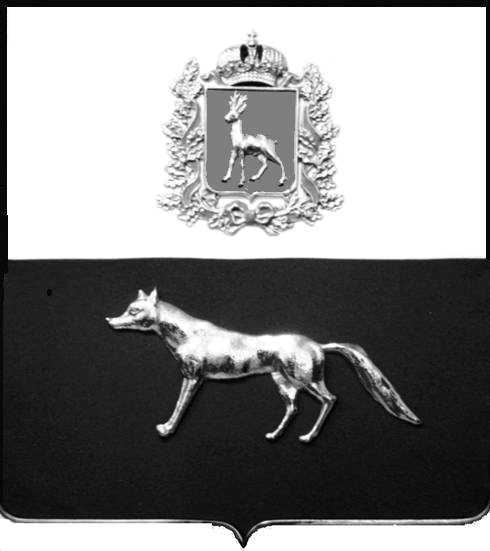            Администрация      сельского поселения              Захаркино   муниципального района             Сергиевский       Самарской области    ПОСТАНОВЛЕНИЕ   «  10 »  ноября  2021 г.                  № 49 О подготовке проекта планировки территории и проекта межевания территории объекта АО «Сама-ранефтегаз» 8583П «Техническое перевооружение газопровода КС Козловская - вр. Кс Козловская (установка конденсатосборников)» в границах  сельского поселения Захаркино муниципального района Сергиевский Самарской области      Рассмотрев предложение АО «Самаранефтегаз» № ИСХ-98-13222-21 от 01.11.2021 года  о подготовке проекта планировки территории и проекта межевания территории, в соответствии со статьями 45 и 46 Градостроительного кодекса Российской Федерации, Администрация сельского поселения Захаркино муниципального района Сергиевский Самарской области        ПОСТАНОВЛЯЕТ:      1. Подготовить проект планировки территории и проект межевания территории объекта АО «Самаранефтегаз» 8583П «Техническое перевооружение газопровода КС Козловская - вр. Кс Козловская (установка конденсатосборников)» в границах  сельского поселения Захаркино муниципального района Сергиевский Самарской области, в границах кадастровых кварталов 63:31:1809003 и 63:31:1809001 (схема расположения прилагается), с целью выделения элементов планировочной структуры, установления параметров планируемого развития элементов планировочной структуры, зон планируемого размещения вышеуказанного объекта, а также определения границ земельных участков, предназначенных для размещения  объекта 8583П «Техническое перевооружение газопровода КС Козловская - вр. Кс Козловская (установка конденсатосборников)» в срок до 01 ноября 2022 года.        В указанный в настоящем пункте срок АО «Самаранефтегаз» обеспечить представление в Администрацию сельского поселения Захаркино муниципального района Сергиевский Самарской области подготовленные проект планировки территории и проект межевания территории объекта АО «Самаранефтегаз» 8583П «Техническое перевооружение газопровода КС Козловская - вр. Кс Козловская (установка конденсатосборников)» в границах сельского поселения Захаркино муниципального района Сергиевский Самарской области.       2. Установить срок подачи физическими и (или) юридическими лицами предложений, касающихся порядка, сроков подготовки и содержания документации по планировке территории, указанной в пункте 1 настоящего Постановления, до 17.11.2021 г.       3. Опубликовать настоящее Постановление в газете «Сергиевский вестник» и разместить на сайте Администрации муниципального района Сергиевский по адресу: http://sergievsk.ru/ в информационно-телекоммуникационной сети Интернет.       4. Настоящее Постановление вступает в силу со дня его официального опубликования.              5.Контроль за выполнением настоящего Постановления оставляю за собой.Глава сельского поселения Захаркиномуниципального района Сергиевский                                                      А.В.Веденин